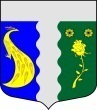 МЕСТНАЯ АДМИНИСТРАЦИЯВНУТРИГОРОДСКОГО МУНИЦИПАЛЬНОГО ОБРАЗОВАНИЯПОСЁЛОК ТЯРЛЕВОПОСТАНОВЛЕНИЕот 29.08.2013							                            №51«Об утверждении Правил подачи и рассмотрения жалоб на решения и действия (бездействие) Местной администрации внутригородского Муниципального образования поселок Тярлево, ее должностных лиц и муниципальных служащих при предоставлении муниципальных услуг»В соответствии со статьей 11.2 Федерального закона от 27.07.2010 № 210-ФЗ «Об организации предоставления государственных и муниципальных услуг» Местная администрация внутригородского Муниципального образования поселок Тярлево,ПОСТАНОВИЛА:Утвердить прилагаемые Правила подачи и рассмотрения жалоб на решения и действия (бездействие) Местной администрации внутригородского Муниципального образования поселок Тярлево, ее должностных лиц и муниципальных служащих при предоставлении муниципальных услуг.Опубликовать настоящее постановление в официальном печатном издании.Настоящее постановление вступает в силу в день его официального опубликования. Глава Местной Администрации					А.И. ДолговПриложение №1к Постановлению Местной Администрации внутригородского Муниципального образования  поселок Тярлево от 29.08.2013 №51 Правила подачи и рассмотрения жалоб на решения и действия (бездействие) Местной администрации внутригородского Муниципального образования поселок Тярлево, ее должностных лиц и муниципальных служащих при предоставлении муниципальных услуг1. Настоящие Правила устанавливают особенности подачи и рассмотрения жалоб на нарушение порядка предоставления муниципальных услуг Местной администрацией внутригородского Муниципального образования поселок Тярлево (далее – Администрация), выразившееся в неправомерных решениях и действиях (бездействии) администрации, ее должностных лиц и муниципальных служащих (далее - жалобы).Действие настоящих Правил распространяется на жалобы, поданные с соблюдением требований Федерального закона «Об организации предоставления государственных и муниципальных услуг».2. Жалоба подается в Администрацию в письменной форме, в том числе при личном приеме заявителя, или в электронном виде.3. Жалоба должна содержать:а) полное наименование Администрации, ее должностного лица либо муниципального служащего, решения и действия (бездействие) которых обжалуются;б) фамилию, имя, отчество (при наличии), сведения о месте жительства заявителя - физического лица либо наименование, сведения о месте нахождения заявителя - юридического лица, а также номер (номера) контактного телефона, адрес (адреса) электронной почты (при наличии) и почтовый адрес, по которым должен быть направлен ответ заявителю;в) сведения об обжалуемых решениях и действиях (бездействии) Администрации, ее должностного лица либо муниципального служащего;г) доводы, на основании которых заявитель не согласен с решением и действием (бездействием) Администрации, ее должностного лица либо муниципального служащего. Заявителем могут быть представлены документы (при наличии), подтверждающие доводы заявителя, либо их копии.4. В случае если жалоба подается через представителя заявителя, также представляется документ, подтверждающий полномочия на осуществление действий от имени заявителя. В качестве документа, подтверждающего полномочия на осуществление действий от имени заявителя, может быть представлена:а) оформленная в соответствии с законодательством Российской Федерации доверенность (для физических лиц);б) оформленная в соответствии с законодательством Российской Федерации доверенность, заверенная печатью заявителя и подписанная руководителем заявителя или уполномоченным этим руководителем лицом (для юридических лиц);в) копия решения о назначении или об избрании либо приказа о назначении физического лица на должность, в соответствии с которым такое физическое лицо обладает правом действовать от имени заявителя без доверенности.5. Прием жалоб в письменной форме осуществляется в месте предоставления муниципальной услуги (в месте, где заявитель подавал запрос на получение муниципальной услуги, нарушение порядка предоставления которой обжалуется, либо в месте, где заявителем получен результат указанной муниципальной услуги).Время приема жалоб совпадает со временем предоставления муниципальных услуг.Жалоба в письменной форме может быть также направлена по почте.В случае подачи жалобы при личном приеме заявитель представляет документ, удостоверяющий его личность в соответствии с законодательством Российской Федерации.6. В электронном виде жалоба может быть подана заявителем посредством:а) официального сайта администрации в информационно-телекоммуникационной сети «Интернет»;б) федеральной государственной информационной системы «Единый портал государственных и муниципальных услуг (функций)» (далее - Единый портал).7. При подаче жалобы в электронном виде документы, указанные в пункте 4 настоящих Правил, могут быть представлены в форме электронных документов, подписанных электронной подписью, вид которой предусмотрен законодательством Российской Федерации, при этом документ, удостоверяющий личность заявителя, не требуется.8. Жалоба рассматривается Администрацией. В случае если обжалуются решения руководителя Администрации, жалоба подается непосредственно руководителю Администрации и рассматривается им в соответствии с настоящими Правилами.9. Жалоба может быть подана заявителем через многофункциональный центр предоставления государственных и муниципальных услуг (далее - многофункциональный центр). При поступлении жалобы многофункциональный центр обеспечивает ее передачу в Администрацию в порядке и сроки, которые установлены соглашением о взаимодействии между многофункциональным центром и Администрацией (далее - соглашение о взаимодействии), но не позднее следующего рабочего дня со дня поступления жалобы.Жалоба на нарушение порядка предоставления муниципальной услуги многофункциональным центром рассматривается Администрацией в соответствии с настоящими Правилами и заключенным соглашением о взаимодействии.При этом срок рассмотрения жалобы исчисляется со дня ее регистрации в Администрации.10. Заявитель может обратиться с жалобой в следующих случаях:а) нарушение срока регистрации запроса заявителя о предоставлении муниципальной услуги;б) нарушение срока предоставления муниципальной услуги;в) требование представления заявителем документов, не предусмотренных нормативными правовыми актами Российской Федерации, нормативными правовыми актами Санкт-Петербурга или муниципальными правовыми актами для предоставления муниципальной услуги;г) отказ в приеме документов, представление которых предусмотрено нормативными правовыми актами Российской Федерации, нормативными правовыми актами Санкт-Петербурга или муниципальными правовыми актами для предоставления муниципальной услуги;д) отказ в предоставлении муниципальной услуги, если основания отказа не предусмотрены федеральными законами и принятыми в соответствии с ними иными нормативными правовыми актами Российской Федерации, нормативными правовыми актами Санкт-Петербурга или муниципальными правовыми актами;е) требование внесения заявителем при предоставлении муниципальной услуги платы, не предусмотренной нормативными правовыми актами Российской Федерации, нормативными правовыми актами Санкт-Петербурга или муниципальными правовыми актами;ж) отказ Администрации, ее должностного лица в исправлении допущенных опечаток и ошибок в выданных в результате предоставления муниципальной услуги документах либо нарушение установленного срока таких исправлений.11. Администрация определяет уполномоченных на рассмотрение жалоб должностных лиц, которые обеспечивают прием и рассмотрение жалоб в соответствии с требованиями настоящих Правил.12. В случае установления в ходе или по результатам рассмотрения жалобы признаков состава административного правонарушения, предусмотренного статьей 5.63 Кодекса Российской Федерации об административных правонарушениях, или признаков состава преступления должностное лицо, уполномоченное на рассмотрение жалоб, незамедлительно направляет соответствующие материалы в органы прокуратуры.13. Администрация обеспечивает:а) оснащение мест приема жалоб;б) информирование заявителей о порядке обжалования решений и действий (бездействия) Администрации, е должностных лиц либо муниципальных служащих посредством размещения информации на стендах в местах предоставления муниципальных услуг, на официальном сайте Администрации, на Едином портале;в) консультирование заявителей о порядке обжалования решений и действий (бездействия) Администрации, ее должностных лиц либо муниципальных служащих, в том числе по телефону, электронной почте, при личном приеме;г) заключение соглашений о взаимодействии в части осуществления многофункциональными центрами приема жалоб и выдачи заявителям результатов рассмотрения жалоб.14. Жалоба, поступившая в Администрацию, подлежит регистрации не позднее следующего рабочего дня со дня ее поступления. Жалоба рассматривается в течение 15 рабочих дней со дня ее регистрации, если Администрацией не установлены более короткие сроки ее рассмотрения.В случае обжалования отказа Администрации, ее должностного лица в приеме документов у заявителя либо в исправлении допущенных опечаток и ошибок или в случае обжалования заявителем нарушения установленного срока таких исправлений жалоба рассматривается в течение 5 рабочих дней со дня ее регистрации.15. По результатам рассмотрения жалобы Администрация принимает решение об удовлетворении жалобы либо об отказе в ее удовлетворении. Указанное решение принимается в форме постановления.При удовлетворении Администрация принимает исчерпывающие меры по устранению выявленных нарушений, в том числе по выдаче заявителю результата муниципальной услуги, не позднее 5 рабочих дней со дня принятия решения, если иное не установлено законодательством Российской Федерации, законодательством Санкт-Петербурга или муниципальными правовыми актами.16. Ответ по результатам рассмотрения жалобы направляется заявителю в письменной форме не позднее дня, следующего за днем принятия решения.17. В ответе по результатам рассмотрения жалобы указываются:а) полное наименование Администрации, должность, фамилия, имя, отчество (при наличии) ее должностного лица, принявшего решение по жалобе;б) номер, дата, место принятия решения, включая сведения о должностном лице, решение или действие (бездействие) которого обжалуется;в) фамилия, имя, отчество (при наличии) или наименование заявителя;г) основания для принятия решения по жалобе;д) принятое по жалобе решение;е) в случае, если жалоба признана обоснованной, - сроки устранения выявленных нарушений, в том числе срок предоставления результата муниципальной услуги;ж) сведения о порядке обжалования принятого по жалобе решения.18. Ответ по результатам рассмотрения жалобы подписывается уполномоченным на рассмотрение жалобы должностным лицом Администрации.19. Администрация отказывает в удовлетворении жалобы в следующих случаях:а) наличие вступившего в законную силу решения суда, арбитражного суда по жалобе о том же предмете и по тем же основаниям;б) подача жалобы лицом, полномочия которого не подтверждены в порядке, установленном законодательством Российской Федерации, законодательством Санкт-Петербурга или муниципальными правовыми актами;в) наличие решения по жалобе, принятого ранее в соответствии с требованиями настоящих Правил в отношении того же заявителя и по тому же предмету жалобы.20. Уполномоченный на рассмотрение жалобы орган вправе оставить жалобу без ответа в следующих случаях:а) наличие в жалобе нецензурных либо оскорбительных выражений, угроз жизни, здоровью и имуществу должностного лица, а также членов его семьи;б) отсутствие возможности прочитать какую-либо часть текста жалобы, фамилию, имя, отчество (при наличии) и (или) почтовый адрес заявителя, указанные в жалобе.		